长江艺术工程职业学院信访工作流程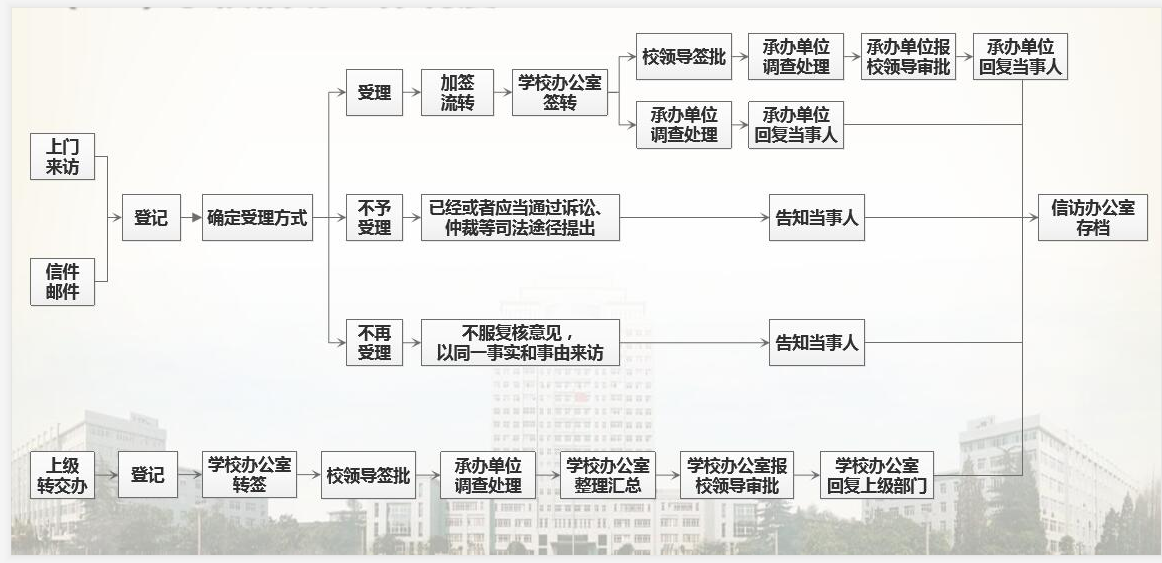 